Задания для дистанционного обучения  по речевому развитию педагог Апалькова Татьяна Александровна7 апреля  (вторник)Вечерние группы «Грибочки», «Васильки», «Лучики», «Светлячки»Уважаемые ребята и родители! Тема нашего занятия «Согласование слов в предложении» Для того, чтобы ребенок умел правильно говорить, недостаточно только большого словарного запаса. ВАЖНО еще и умение согласовывать слова между собой. Это, в свою очередь, дает ребенку представление о правильном построении предложений, делая устную речь полноценной. Предлагаю для выполнения следующие задания:Прочитать слова, правильно построить предложение. В кружочках написать нужную цифру, которая соответствует номеру слова в предложении.Обязательно вспомнить и проговорить 3 правила написания предложения:Первое слово в предложении пишется с большой буквы.В конце ставится точка (про ! и ? мы говорили на занятиях, но пока останавливаемся на точке)Между словами пропускаем клеточку (правило используем, когда записываем предложение в тетрадь)Задание № 1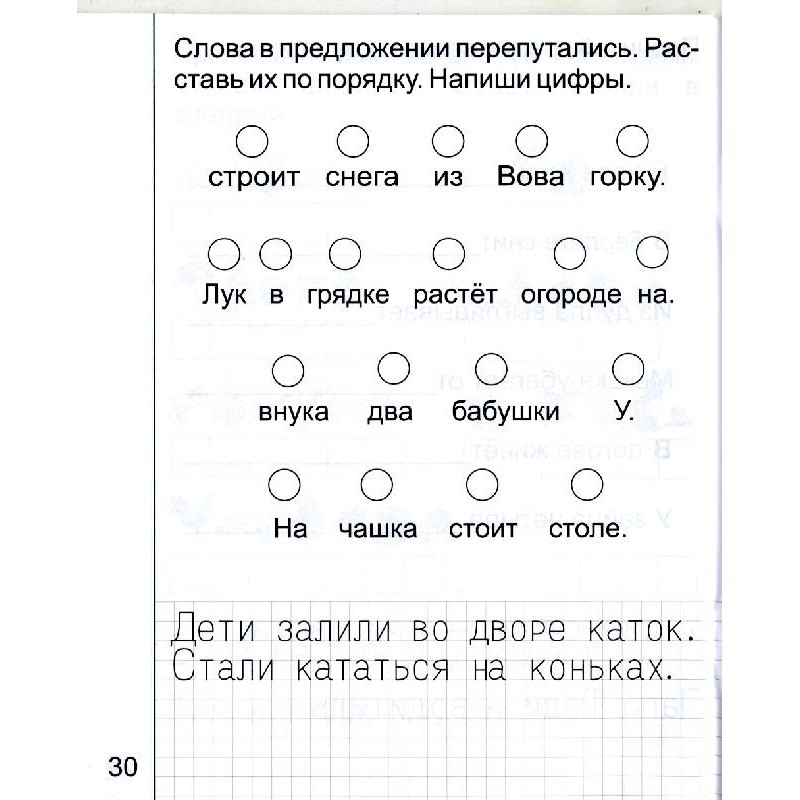 Задание № 2 (выполнить на отдельном  листе) Составить и начертить простым карандашом схемы к этим 4  предложениям. Объяснение: Сколько слов в предложении, столько рисуем полосочек. Например: в  первом предложении 5 слов, значит рисуем 5 полосочекДалее вспоминаем, что первое слово пишется с большой буквы.Добавляем у первой полосочки вертикальную палочкуДалее говорим, что предложение закончилось, значит в конце ставим точку.	.Мы составили схему к предложению.Желаю успеха! Жду результат выполненных работ.С уважением, Апалькова  Татьяна АлександровнаРезультат можно отравить на почту tanya-apalkova78@mail.ru или в группу.